Publicado en Barcelona  el 11/05/2022 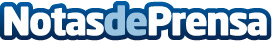 El poeta Josep Cornadó da su visión sobre Sant Jordi Cuando llega la festividad de Sant Jordi es algo que se celebra con un gran entusiasmo en Cataluña. Es un día del año en el que las calles de las ciudades y de los pueblos se llenan de personas que salen a las calles a disfrutar de las distintas propuestas alrededor de la fecha y, en particular, de las decenas de puestos de venta de libros y de rosas que también salen a las calles para reunirse con el público. A continuación, el poeta Josep Cornadó da su visión sobre este día y cuenta sus orígenesDatos de contacto:Pedro  López Huerta 45678900987Nota de prensa publicada en: https://www.notasdeprensa.es/el-poeta-josep-cornado-da-su-vision-sobre-sant Categorias: Artes Visuales Literatura Cataluña http://www.notasdeprensa.es